Fecha de Creación 15/10/2004 | Fecha de Actualización 13/02/2009 Inicio |Sobre e-COMS | Tutorial | Foro | Mapa web | Correo 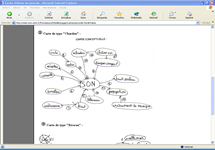 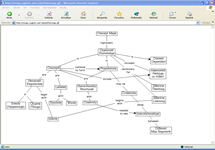 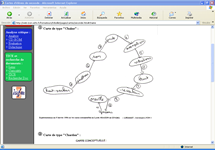 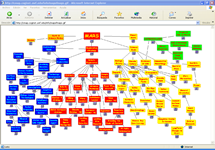 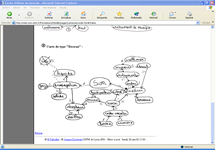 